Busy Bees Maths Home Learning Grid 4 Monday 4th May to Friday 15th May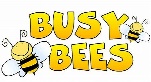 If you would like to complete any of these challenges, please feel free to do them in your blue Numeracy books which have been sent home. Remember there are still lots of activities and website links on the previous grids that you may still wish to use. Learning covered in Autumn and Spring termPlease see below the learning that has already taken place this year. Year 3 and Year 4Place valueReading, writing, ordering, comparing and understanding place value for 3( Yr3 ) and 4 (Yr 4) digit numbersFind 10 or 100 more or less than a given number. Find 1000 more or less than a given number. Count from 0 in multiples of 50 and 100 . Count in multiples of 25 and 1000   Count backwards through zero to include negative numbers. Round any number to the nearest 10, 100 or 1000 Read Roman numerals to 100 (I to C) and know that over time, the numeral system changed to include the concept of zero and place value. Addition and subtractionAdd and subtract numbers mentally, including: a three digit number and ones; a three-digit number and tens; a three digit number and hundreds. Add and subtract numbers with up to three digits, using formal written methods of columnar addition and subtraction. Add and subtract numbers with up to 4 digits using the formal written methods of columnar addition and subtraction where appropriate. Estimate the answer to a calculation and use inverse operations to check answers. Estimate and use inverse operations to check answers to a calculation. Multiplication and divisionCount from 0 in multiples of 4 and 8. Count in multiples of 6, 7 and 9 Recall and use multiplication and division facts for the 3, 4 and 8 multiplication tables. Recall and use multiplication and division facts for multiplication tables up to 12 × 12. Including multiplying and dividing by 0 and 1 and multiplying 3 one digit numbers together. Multiply two digit and three digit numbers by a one digit number using formal written layout. Dividing two digit number by one digit using part whole method and moving on to short divisionRecognise and use factor pairs and commutativity in mental calculations.Solving problems involving place value, addition, subtraction, multiplication and division. Year 3 – one step. Year 4 – two step.Fractions*Recognise and use fractions as numbers: unit fractions and non-unit fractions with small denominators. Compare and order unit fractions, and fractions with the same denominators. Recognise and show, using diagrams, equivalent fractions with small denominators. Recognise and show, using diagrams, families of common equivalent fractions. *Please note that we didn’t complete this unit of work due to closing school.Learning covered in Autumn and Spring termPlease see below the learning that has already taken place this year. Year 3 and Year 4Place valueReading, writing, ordering, comparing and understanding place value for 3( Yr3 ) and 4 (Yr 4) digit numbersFind 10 or 100 more or less than a given number. Find 1000 more or less than a given number. Count from 0 in multiples of 50 and 100 . Count in multiples of 25 and 1000   Count backwards through zero to include negative numbers. Round any number to the nearest 10, 100 or 1000 Read Roman numerals to 100 (I to C) and know that over time, the numeral system changed to include the concept of zero and place value. Addition and subtractionAdd and subtract numbers mentally, including: a three digit number and ones; a three-digit number and tens; a three digit number and hundreds. Add and subtract numbers with up to three digits, using formal written methods of columnar addition and subtraction. Add and subtract numbers with up to 4 digits using the formal written methods of columnar addition and subtraction where appropriate. Estimate the answer to a calculation and use inverse operations to check answers. Estimate and use inverse operations to check answers to a calculation. Multiplication and divisionCount from 0 in multiples of 4 and 8. Count in multiples of 6, 7 and 9 Recall and use multiplication and division facts for the 3, 4 and 8 multiplication tables. Recall and use multiplication and division facts for multiplication tables up to 12 × 12. Including multiplying and dividing by 0 and 1 and multiplying 3 one digit numbers together. Multiply two digit and three digit numbers by a one digit number using formal written layout. Dividing two digit number by one digit using part whole method and moving on to short divisionRecognise and use factor pairs and commutativity in mental calculations.Solving problems involving place value, addition, subtraction, multiplication and division. Year 3 – one step. Year 4 – two step.Fractions*Recognise and use fractions as numbers: unit fractions and non-unit fractions with small denominators. Compare and order unit fractions, and fractions with the same denominators. Recognise and show, using diagrams, equivalent fractions with small denominators. Recognise and show, using diagrams, families of common equivalent fractions. *Please note that we didn’t complete this unit of work due to closing school.Learning covered in Autumn and Spring termPlease see below the learning that has already taken place this year. Year 3 and Year 4Place valueReading, writing, ordering, comparing and understanding place value for 3( Yr3 ) and 4 (Yr 4) digit numbersFind 10 or 100 more or less than a given number. Find 1000 more or less than a given number. Count from 0 in multiples of 50 and 100 . Count in multiples of 25 and 1000   Count backwards through zero to include negative numbers. Round any number to the nearest 10, 100 or 1000 Read Roman numerals to 100 (I to C) and know that over time, the numeral system changed to include the concept of zero and place value. Addition and subtractionAdd and subtract numbers mentally, including: a three digit number and ones; a three-digit number and tens; a three digit number and hundreds. Add and subtract numbers with up to three digits, using formal written methods of columnar addition and subtraction. Add and subtract numbers with up to 4 digits using the formal written methods of columnar addition and subtraction where appropriate. Estimate the answer to a calculation and use inverse operations to check answers. Estimate and use inverse operations to check answers to a calculation. Multiplication and divisionCount from 0 in multiples of 4 and 8. Count in multiples of 6, 7 and 9 Recall and use multiplication and division facts for the 3, 4 and 8 multiplication tables. Recall and use multiplication and division facts for multiplication tables up to 12 × 12. Including multiplying and dividing by 0 and 1 and multiplying 3 one digit numbers together. Multiply two digit and three digit numbers by a one digit number using formal written layout. Dividing two digit number by one digit using part whole method and moving on to short divisionRecognise and use factor pairs and commutativity in mental calculations.Solving problems involving place value, addition, subtraction, multiplication and division. Year 3 – one step. Year 4 – two step.Fractions*Recognise and use fractions as numbers: unit fractions and non-unit fractions with small denominators. Compare and order unit fractions, and fractions with the same denominators. Recognise and show, using diagrams, equivalent fractions with small denominators. Recognise and show, using diagrams, families of common equivalent fractions. *Please note that we didn’t complete this unit of work due to closing school.Learning covered in Autumn and Spring termPlease see below the learning that has already taken place this year. Year 3 and Year 4Place valueReading, writing, ordering, comparing and understanding place value for 3( Yr3 ) and 4 (Yr 4) digit numbersFind 10 or 100 more or less than a given number. Find 1000 more or less than a given number. Count from 0 in multiples of 50 and 100 . Count in multiples of 25 and 1000   Count backwards through zero to include negative numbers. Round any number to the nearest 10, 100 or 1000 Read Roman numerals to 100 (I to C) and know that over time, the numeral system changed to include the concept of zero and place value. Addition and subtractionAdd and subtract numbers mentally, including: a three digit number and ones; a three-digit number and tens; a three digit number and hundreds. Add and subtract numbers with up to three digits, using formal written methods of columnar addition and subtraction. Add and subtract numbers with up to 4 digits using the formal written methods of columnar addition and subtraction where appropriate. Estimate the answer to a calculation and use inverse operations to check answers. Estimate and use inverse operations to check answers to a calculation. Multiplication and divisionCount from 0 in multiples of 4 and 8. Count in multiples of 6, 7 and 9 Recall and use multiplication and division facts for the 3, 4 and 8 multiplication tables. Recall and use multiplication and division facts for multiplication tables up to 12 × 12. Including multiplying and dividing by 0 and 1 and multiplying 3 one digit numbers together. Multiply two digit and three digit numbers by a one digit number using formal written layout. Dividing two digit number by one digit using part whole method and moving on to short divisionRecognise and use factor pairs and commutativity in mental calculations.Solving problems involving place value, addition, subtraction, multiplication and division. Year 3 – one step. Year 4 – two step.Fractions*Recognise and use fractions as numbers: unit fractions and non-unit fractions with small denominators. Compare and order unit fractions, and fractions with the same denominators. Recognise and show, using diagrams, equivalent fractions with small denominators. Recognise and show, using diagrams, families of common equivalent fractions. *Please note that we didn’t complete this unit of work due to closing school.Learning covered in Autumn and Spring termPlease see below the learning that has already taken place this year. Year 3 and Year 4Place valueReading, writing, ordering, comparing and understanding place value for 3( Yr3 ) and 4 (Yr 4) digit numbersFind 10 or 100 more or less than a given number. Find 1000 more or less than a given number. Count from 0 in multiples of 50 and 100 . Count in multiples of 25 and 1000   Count backwards through zero to include negative numbers. Round any number to the nearest 10, 100 or 1000 Read Roman numerals to 100 (I to C) and know that over time, the numeral system changed to include the concept of zero and place value. Addition and subtractionAdd and subtract numbers mentally, including: a three digit number and ones; a three-digit number and tens; a three digit number and hundreds. Add and subtract numbers with up to three digits, using formal written methods of columnar addition and subtraction. Add and subtract numbers with up to 4 digits using the formal written methods of columnar addition and subtraction where appropriate. Estimate the answer to a calculation and use inverse operations to check answers. Estimate and use inverse operations to check answers to a calculation. Multiplication and divisionCount from 0 in multiples of 4 and 8. Count in multiples of 6, 7 and 9 Recall and use multiplication and division facts for the 3, 4 and 8 multiplication tables. Recall and use multiplication and division facts for multiplication tables up to 12 × 12. Including multiplying and dividing by 0 and 1 and multiplying 3 one digit numbers together. Multiply two digit and three digit numbers by a one digit number using formal written layout. Dividing two digit number by one digit using part whole method and moving on to short divisionRecognise and use factor pairs and commutativity in mental calculations.Solving problems involving place value, addition, subtraction, multiplication and division. Year 3 – one step. Year 4 – two step.Fractions*Recognise and use fractions as numbers: unit fractions and non-unit fractions with small denominators. Compare and order unit fractions, and fractions with the same denominators. Recognise and show, using diagrams, equivalent fractions with small denominators. Recognise and show, using diagrams, families of common equivalent fractions. *Please note that we didn’t complete this unit of work due to closing school.Structured LearningIf you are wanting a more structured approach to learning, Hamilton Trust website gives daily one hour Numeracy lessons for you to download. Each download gives you activities to do and helpful sheets to explain the learning. It also gives you teaching PowerPoints to use.https://www.hamilton-trust.org.uk/blog/learning-home-packs/Year 3Week 3Day 1 – Comparing pairs of fractionsDay 2 – Ordering a group of fractionsDay 3 – Pairs of fractions that make 1Day 4 – Analogue and digital clocks* Day 5 – Analogue and digital clocks – ¼ increments*Week 4Day 1 – Multiply and Divide by 10 and 100Day 2 – Function machine to multiply and divideDay 3 – Convert Analogue to Digital*Day 4 – Analogue and digital – minutes to*Day 5 – Units of time and presenting in graphs*Year 4Week 3Day 1 – Equivalent fractionsDay 2 – tenths and equivalent fractions*Day 3 – Equivalent fractions and decimals*Day 4 – Table facts and patternsDay 5 – Factors and multiplesWeek 4Day 1 – Fractions on a number lineDay 2 – Finding unit fractions of an amount*Day 3 – Adding and Subtracting fractions*Day 4 – Naming polygons*Day 5 – Sorting triangles**Please note we have not covered this yet this academic year. Hamilton Trust may do their work in a different order. Structured LearningIf you are wanting a more structured approach to learning, Hamilton Trust website gives daily one hour Numeracy lessons for you to download. Each download gives you activities to do and helpful sheets to explain the learning. It also gives you teaching PowerPoints to use.https://www.hamilton-trust.org.uk/blog/learning-home-packs/Year 3Week 3Day 1 – Comparing pairs of fractionsDay 2 – Ordering a group of fractionsDay 3 – Pairs of fractions that make 1Day 4 – Analogue and digital clocks* Day 5 – Analogue and digital clocks – ¼ increments*Week 4Day 1 – Multiply and Divide by 10 and 100Day 2 – Function machine to multiply and divideDay 3 – Convert Analogue to Digital*Day 4 – Analogue and digital – minutes to*Day 5 – Units of time and presenting in graphs*Year 4Week 3Day 1 – Equivalent fractionsDay 2 – tenths and equivalent fractions*Day 3 – Equivalent fractions and decimals*Day 4 – Table facts and patternsDay 5 – Factors and multiplesWeek 4Day 1 – Fractions on a number lineDay 2 – Finding unit fractions of an amount*Day 3 – Adding and Subtracting fractions*Day 4 – Naming polygons*Day 5 – Sorting triangles**Please note we have not covered this yet this academic year. Hamilton Trust may do their work in a different order. Other Maths Home Learning ideas:Other Maths Home Learning ideas:Other Maths Home Learning ideas:Other Maths Home Learning ideas:Other Maths Home Learning ideas:Other Maths Home Learning ideas:Other Maths Home Learning ideas:BARNOVEMBER REASONINGBrilliant Maths Reasoning problems produced daily every November (under the name of Barnovember). The first two each day are easier, the second two can be challenging. Enjoy and let me know if you get stuck on any! https://whiterosemaths.com/resources/classroom-resources/barvember/page/4/ROMAN NUMERALSThis term we would have been learning about the Romans. Can you design a poster to teach people about Roman Numerals? Or make a pairs game to play.See attached documents and powerpoints to help teach this. ROMAN NUMERALSThis term we would have been learning about the Romans. Can you design a poster to teach people about Roman Numerals? Or make a pairs game to play.See attached documents and powerpoints to help teach this. ROMAN NUMERALSThis term we would have been learning about the Romans. Can you design a poster to teach people about Roman Numerals? Or make a pairs game to play.See attached documents and powerpoints to help teach this. WRITTEN METHODSLast term we learnt all our written methods for addition, subtraction, multiplication and division. In your home learning pack, you have a written methods reminder booklet to remind you of what we have learnt. Practise these methods. Teach someone else in your house how to do them.WRITTEN METHODSLast term we learnt all our written methods for addition, subtraction, multiplication and division. In your home learning pack, you have a written methods reminder booklet to remind you of what we have learnt. Practise these methods. Teach someone else in your house how to do them.TIMESTABLESPractise your X tables on TTRockstars or in the X table books that were sent home.  Download a X table pack on Third Space Maths Hub LearningCOUNTDOWN MATHS This is a great game to keep your essential Maths skills sharp and fine-tuned. If possible, challenge a family member to play against you. There are many difference online versions. Here is one link: https://nrich.maths.org/6499COUNTDOWN MATHS This is a great game to keep your essential Maths skills sharp and fine-tuned. If possible, challenge a family member to play against you. There are many difference online versions. Here is one link: https://nrich.maths.org/6499COUNTDOWN MATHS This is a great game to keep your essential Maths skills sharp and fine-tuned. If possible, challenge a family member to play against you. There are many difference online versions. Here is one link: https://nrich.maths.org/6499WHITE ROSERevisit and learn great Maths with White Rose website. New lessons are added each week https://whiterosemaths.com/homelearning/year-3/https://whiterosemaths.com/homelearning/year-4/WHITE ROSERevisit and learn great Maths with White Rose website. New lessons are added each week https://whiterosemaths.com/homelearning/year-3/https://whiterosemaths.com/homelearning/year-4/WHITE ROSERevisit and learn great Maths with White Rose website. New lessons are added each week https://whiterosemaths.com/homelearning/year-3/https://whiterosemaths.com/homelearning/year-4/WHITE ROSERevisit and learn great Maths with White Rose website. New lessons are added each week https://whiterosemaths.com/homelearning/year-3/https://whiterosemaths.com/homelearning/year-4/BBC BITESIZEAnother great website to use. They put daily lessons for all areas of the curriculum. Fun clips for the children to watch and activities for them to complete.https://www.bbc.co.uk/bitesize/dailylessonsBBC BITESIZEAnother great website to use. They put daily lessons for all areas of the curriculum. Fun clips for the children to watch and activities for them to complete.https://www.bbc.co.uk/bitesize/dailylessonsOutdoor MathsHave a look at the following website and see if you could join in with as many outdoor maths games as possible!https://thirdspacelearning.com/blog/13-outdoor-maths-activities-early-years-year-6-plus-bonus-ages/Outdoor MathsHave a look at the following website and see if you could join in with as many outdoor maths games as possible!https://thirdspacelearning.com/blog/13-outdoor-maths-activities-early-years-year-6-plus-bonus-ages/Outdoor MathsHave a look at the following website and see if you could join in with as many outdoor maths games as possible!https://thirdspacelearning.com/blog/13-outdoor-maths-activities-early-years-year-6-plus-bonus-ages/Outdoor MathsHave a look at the following website and see if you could join in with as many outdoor maths games as possible!https://thirdspacelearning.com/blog/13-outdoor-maths-activities-early-years-year-6-plus-bonus-ages/Outdoor MathsHave a look at the following website and see if you could join in with as many outdoor maths games as possible!https://thirdspacelearning.com/blog/13-outdoor-maths-activities-early-years-year-6-plus-bonus-ages/